How to: catch up with elusive fundraisers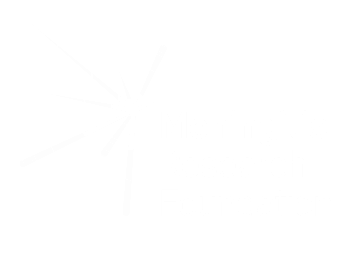 We recommend taking the following steps:Initial contact – message everyone in your team to ask how they are getting on with their fundraising and if there is anything they need.Fundraising opportunity/ important info – if this fails, message them again with more purpose. Let them know about an upcoming fundraising opportunity such as a street collection, and always phrase it in a way that requires a response. For example – “Hey! Are you planning on coming to the street collection this weekend? It will be a great opportunity to do some fundraising and meet the rest of the team!” Other Challenge Leader – if you still have no joy, ask your fellow Challenge Leader (or, if not application, then your Challenges Officer). Sometimes people respond better to a fresh face, just try not to take this personally! Tag in a Facebook post – sometimes people are more likely to respond to a comment they are tagged in on Facebook than they are to a message. For example, if MRF posts in your challenge Facebook group about an upcoming street collection, you could comment on that post and tag them to ask if they are planning on attending that collection.Ask us for another means of contacting them – speak to your MRF account manager and see if we are able to provide you with another way of contacting them, such as an email address or phone number. Try another method – see if they respond any better to a text or email. It may be hard to believe in this day in age, but not everybody likes to use Facebook and social media!Leave it with us – if you have tried all of these steps and still had no luck, inform your MRF account manager and leave it with them.Don’t waste your time/energy on those who don’t want to know! Leave it with us so that you can focus on the important thing – supporting those in your team who do appreciate your help and support! 